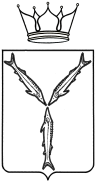 МИНИСТЕРСТВО ТРАНСПОРТА И ДОРОЖНОГО ХОЗЯЙСТВАСАРАТОВСКОЙ ОБЛАСТИ                                           П Р И К А З                        ПРОЕКТот ___________№ ____________г. СаратовО внесении изменений в приказ министерства транспорта и дорожного хозяйства Саратовской области
от 21 июля 2014 года № 01-02-08/16В соответствии с Положением, утвержденным постановлением Правительства Саратовской области от 22 апреля 2014 года № 246-П «Вопросы министерства транспорта и дорожного хозяйства Саратовской области», ПРИКАЗЫВАЮ:1. Внести в приказ министерства транспорта и дорожного хозяйства Саратовской области от 21 июля 2014 года № 01-02-08/16 «Об утверждении административного регламента исполнения министерством транспорта и дорожного хозяйства Саратовской области государственной функции по осуществлению регионального государственного надзора за обеспечением сохранности автомобильных дорог регионального и межмуниципального значения» следующие изменения:в приложении:в разделе II:пункт 2.1. изложить в следующей редакции «Справочная информация о месте нахождения и графике работы министерства, а также телефоны и адреса электронной почты министерства размещена на официальном сайте министерства транспорта и дорожного хозяйства Саратовской области http://www.transport.saratov.gov.ru/, в региональном реестре и на Едином портале государственных и муниципальных услуг (функций).Министерство обеспечивает актуализацию справочной информации на своем официальном сайте, а также в соответствующем разделе регионального реестра.»;в разделе III:подраздел «Формирование ежегодного плана проведения плановых проверок деятельности юридических лиц и индивидуальных предпринимателей» дополнить:подразделом «Способ фиксации результата административной процедуры, в том числе в электронной форме, содержащий указание на формат обязательного отображения административной процедуры»;пунктом 3.9. следующего содержания:«Результатом выполнения административной процедуры является формирование Генеральной прокуратурой Российской Федерации ежегодного сводного плана проведения плановых проверок и размещение его на официальном сайте Генеральной прокуратуры Российской Федерации в сети «Интернет» до 31 декабря текущего года.»;подраздел «Оформление документов по результатам плановой проверки» дополнить:подразделом «Способ фиксации результата административной процедуры, в том числе в электронной форме, содержащий указание на формат обязательного отображения административной процедуры»;пунктом 3.47. следующего содержания:«3.47. Результатом выполнения административной процедуры является подписание, либо отказ от подписания физическим лицом, законным представителем юридического лица или индивидуальным предпринимателем акта проверки, предписания об устранении выявленных нарушений.»; пункты 3.9.-3.47. считать соответственно пунктами 3.10-3.48;пункт 3.38. изложить в следующей редакции:«3.38. Предписание подписывается руководителем Министерства либо первым заместителем министра.»;подраздел «Проведение внеплановой проверки» дополнить:подразделом «Способ фиксации результата административной процедуры, в том числе в электронной форме, содержащий указание на формат обязательного отображения административной процедуры»;пунктом 3.69. следующего содержания:«3.69. Результатом выполнения административной процедуры является подписание, либо отказ от подписания физическим лицом, законным представителем юридического лица или индивидуальным предпринимателем акта проверки, предписания об устранении выявленных нарушений.»;пункты 3.69-3.70. считать соответственно пунктами 3.70-3.71.;в разделе IV:наименование раздела «Порядок и формы контроля за исполнением государственной функции» изложить в следующей редакции:«Порядок и формы контроля за осуществлением государственного контроля (надзора)»;наименование подраздела «Порядок и периодичность осуществления плановых и внеплановых проверок полноты и качества исполнения государственной функции, в том числе порядок и формы контроля за полнотой и качеством исполнения государственной функции» изложить в следующей редакции:«Порядок и периодичность осуществления плановых и внеплановых проверок полноты и качества осуществления государственного контроля (надзора), в том числе порядок и формы контроля за полнотой и качеством осуществления государственного контроля (надзора)»;наименование подраздела «Ответственность должностных лиц Министерства за решения и действия (бездействие), принимаемые (осуществляемые) ими в ходе исполнения государственной функции» изложить в следующей редакции:«Ответственность должностных лиц министерства за решения и действия (бездействие), принимаемые (осуществляемые) ими в ходе осуществления государственного контроля (надзора)»;в разделе V: наименование раздела «Досудебный (внесудебный) порядок обжалования решений и действий (бездействия) Министерства, исполняющего государственную функцию, а также его должностных лиц» изложить в следующей редакции: «Досудебный (внесудебный) порядок обжалования решений и действий (бездействия) министерства, а также их должностных лиц»;в пунктах 5.8., 5.9., 5.10. слово «рабочих» исключить;пункт 5.12 дополнить подпунктом 5.1. следующего содержания:«5.1. В случае поступления в Министерство или должностному лицу письменного обращения, содержащего вопрос, ответ на который размещен на официальном сайте данных государственного органа в информационно-телекоммуникационной сети "Интернет", гражданину, направившему обращение, в течение семи дней со дня регистрации обращения сообщается электронный адрес официального сайта в информационно-телекоммуникационной сети "Интернет", на котором размещен ответ на вопрос, поставленный в обращении, при этом обращение, содержащее обжалование судебного решения, не возвращается.».2.  Отделу регионального государственного дорожного надзора управления развития автомобильных дорог разместить приказ на официальном сайте министерства транспорта и дорожного хозяйства Саратовской области.3. Юридическому отделу направить копию настоящего приказа в Управление министерства юстиции Российской Федерации по Саратовской области в семидневный срок после дня первого официального опубликования, в прокуратуру Саратовской области в течение трех рабочих дней со дня подписания.4. Министерству информации и печати Саратовской области опубликовать настоящий приказ.5. Контроль за исполнением настоящего приказа оставляю за собой.Министр					   				            А.В.Зайцев